
МУНИЦИПАЛЬНОЕ ОБРАЗОВАНИЕ ГОРОД УРАЙ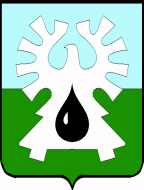  ХАНТЫ-МАНСИЙСКИЙ АВТОНОМНЫЙ ОКРУГ - ЮГРАДУМА ГОРОДА УРАЙ РЕШЕНИЕот 28 апреля 2016                                                                                               №26О внесении изменений в структуру администрациигорода Урай  в военное времяРассмотрев представленный главой города Урай проект решения Думы города Урай «О внесении изменений в структуру администрации города Урай в военное время», Дума города Урай решила:Внести в приложение к решению Думы города Урай	 от 11.07.2014 №40 «Об утверждении структуры органов  местного самоуправления города Урай в военное время» следующие изменения:в пунктах 1, 2, 3 слово «администрации» исключить;в пункте 12 слова «по торговле» заменить словом «торговли»; дополнить пунктом 26 следующего содержания: «26. Отдел опеки и попечительства».Опубликовать настоящее решение в газете «Знамя» с момента наступления военного времени.Председатель Думы города  Урай                              Глава города Урай     _____________ Г.П. Александрова			   _____________ А.В. Иванов								   04 мая 2016 г.   